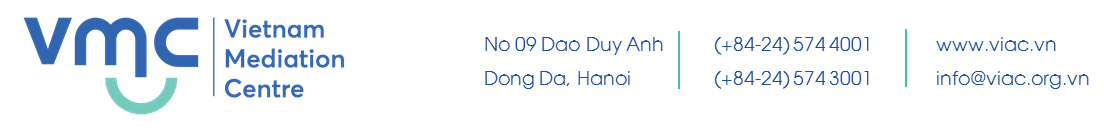  CURRICULUMN VITAE DINH QUANG THUANDINH QUANG THUANDINH QUANG THUANDINH QUANG THUAN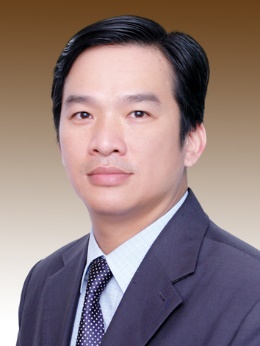 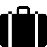 Partner, Global Vietnam LawyersPartner, Global Vietnam LawyersPartner, Global Vietnam Lawyers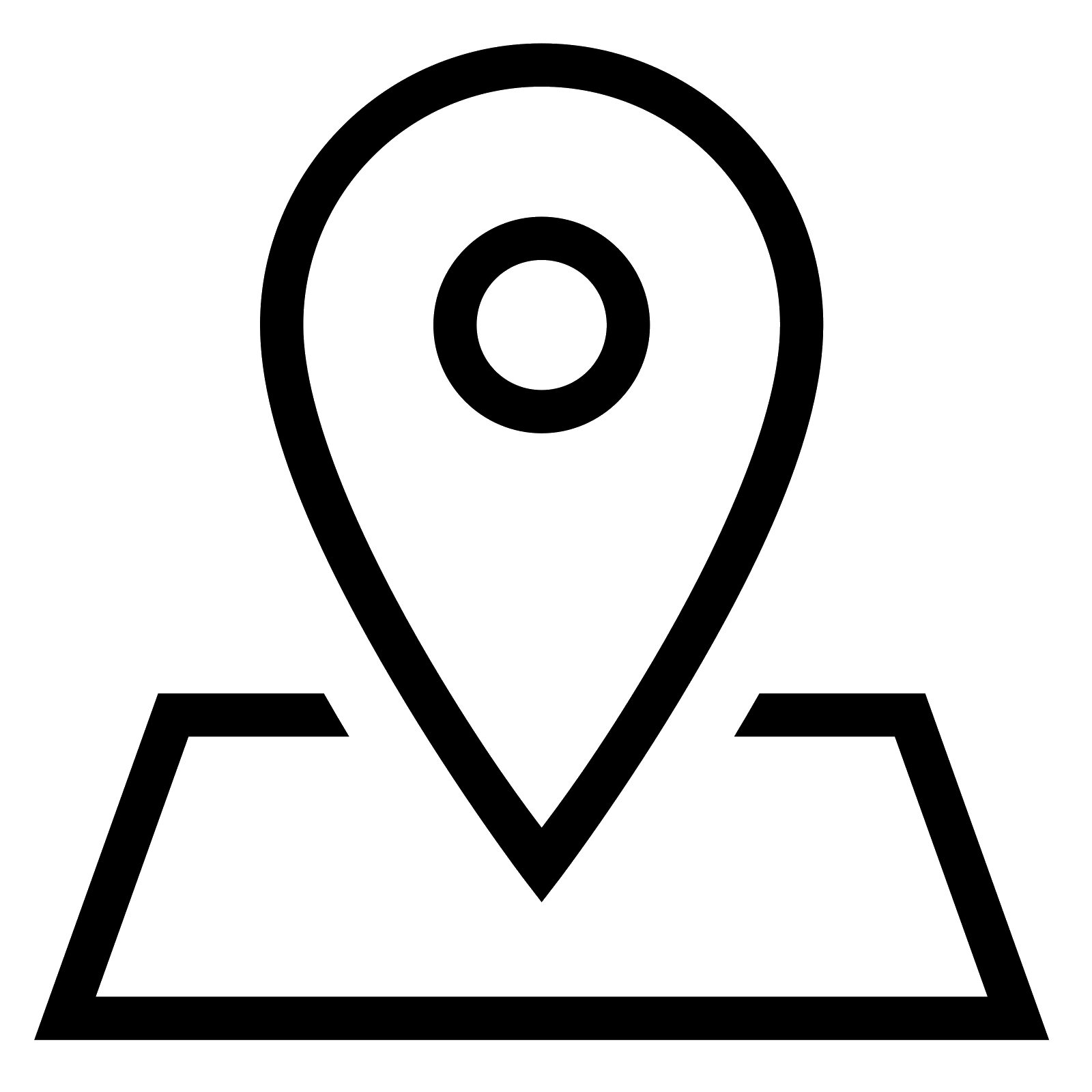 Global Vietnam Lawyers  HCMC, 8th Floor, Centec Tower, 72-74 Nguyen Thi Minh Khai Street, District 3, Ho Chi Minh CityGlobal Vietnam Lawyers  HCMC, 8th Floor, Centec Tower, 72-74 Nguyen Thi Minh Khai Street, District 3, Ho Chi Minh CityGlobal Vietnam Lawyers  HCMC, 8th Floor, Centec Tower, 72-74 Nguyen Thi Minh Khai Street, District 3, Ho Chi Minh City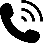 0918 116 704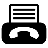 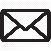 thuan.dinh@gvlawyers.com.vnthuan.dinh@gvlawyers.com.vnthuan.dinh@gvlawyers.com.vn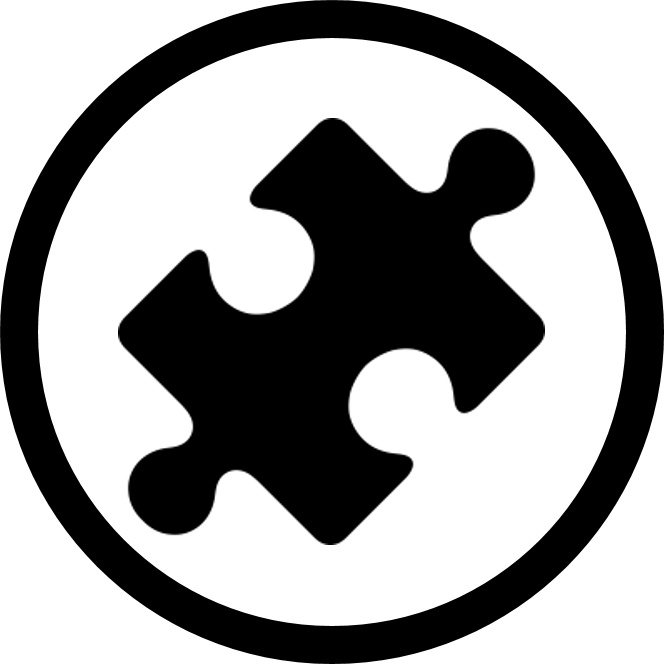 Employment/ Labor, Tax, Dispute Resolution, InsuranceEmployment/ Labor, Tax, Dispute Resolution, InsuranceEmployment/ Labor, Tax, Dispute Resolution, Insurance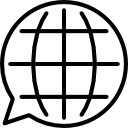 English, VietnameseEnglish, VietnameseEnglish, VietnameseEducationEducationEducationEducationEducationQualificationsQualificationsBachelor Degree of LawBachelor Degree of LawBachelor Degree of LawMajor(s)Major(s)LawLawLawUniversity(s)University(s)Ha Noi Law University, VietnamHa Noi Law University, VietnamHa Noi Law University, VietnamWork historyWork historyWork historyWork historyWork history1990 - 20031990 - 2003People’s Court of Ho Chi Minh CityPeople’s Court of Ho Chi Minh CityPeople’s Court of Ho Chi Minh City2003 - 20082003 - 2008Key litigator, Vilaf – Hong DucKey litigator, Vilaf – Hong DucKey litigator, Vilaf – Hong Duc2008 - 20192008 - 2019Partner, Phuoc & PartnersPartner, Phuoc & PartnersPartner, Phuoc & PartnersAt presentAt presentPartner, Global Vietnam LawyersPartner, Global Vietnam LawyersPartner, Global Vietnam LawyersMembership and ActivitiesMembership and ActivitiesMembership and ActivitiesMembership and ActivitiesMembership and ActivitiesCIArb Diploma (Singapore)CIArb Diploma (Singapore)CIArb Diploma (Singapore)VMC Mediator/ CEDR Accredited MediatorVMC Mediator/ CEDR Accredited MediatorVMC Mediator/ CEDR Accredited MediatorCEDR Mediator Skills Training (Ho Chi Minh City)CEDR Mediator Skills Training (Ho Chi Minh City)CEDR Mediator Skills Training (Ho Chi Minh City)Cases handledCases handledCases handledCases handledCases handledLegal actions against a tax agency to decline a tax obligation equal to 7 million USDLegal actions against a tax agency to decline a tax obligation equal to 7 million USDLegal actions against a tax agency to decline a tax obligation equal to 7 million USDDefending a world famous soft drink manufacturer in labour disputes against employees,Defending a world famous soft drink manufacturer in labour disputes against employees,Defending a world famous soft drink manufacturer in labour disputes against employees,Handling dispute among members of a 5-star hotel joint venture,Handling dispute among members of a 5-star hotel joint venture,Handling dispute among members of a 5-star hotel joint venture,Representing a foreign contractor in resolving dispute over the construction of a high-class housing project,Representing a foreign contractor in resolving dispute over the construction of a high-class housing project,Representing a foreign contractor in resolving dispute over the construction of a high-class housing project,Handling maritime cases which include applying for arrest and release of sea-going vessels,Handling maritime cases which include applying for arrest and release of sea-going vessels,Handling maritime cases which include applying for arrest and release of sea-going vessels,Representing a foreign well-known insurer in subrogation cases, representing foreign top cotton and feeds traders in enforcing foreign arbitral awards in VietnamRepresenting a foreign well-known insurer in subrogation cases, representing foreign top cotton and feeds traders in enforcing foreign arbitral awards in VietnamRepresenting a foreign well-known insurer in subrogation cases, representing foreign top cotton and feeds traders in enforcing foreign arbitral awards in VietnamHandling large number of debt collection cases for both local and overseas clients including HSBC Vietnam, Dekalb Vietnam, Shell Vietnam, Basf Vietnam, AG Processing Inc., Olam International, VNG ….Handling large number of debt collection cases for both local and overseas clients including HSBC Vietnam, Dekalb Vietnam, Shell Vietnam, Basf Vietnam, AG Processing Inc., Olam International, VNG ….Handling large number of debt collection cases for both local and overseas clients including HSBC Vietnam, Dekalb Vietnam, Shell Vietnam, Basf Vietnam, AG Processing Inc., Olam International, VNG ….Defending a world famous soft drink manufacturer in labour disputes against employees,Defending a world famous soft drink manufacturer in labour disputes against employees,Defending a world famous soft drink manufacturer in labour disputes against employees,ArticlesArticlesArticlesArticlesArticlesThe Article of “Troubles Inherent in Processing Contracts” on Saigon Economic Times Magazine.The Article of “Troubles Inherent in Processing Contracts” on Saigon Economic Times Magazine.The Article of “Troubles Inherent in Processing Contracts” on Saigon Economic Times Magazine.The Article of “Ordinance on Arrest of Ship – A Long Awaited Act” on Saigon Economic Times Magazine.The Article of “Ordinance on Arrest of Ship – A Long Awaited Act” on Saigon Economic Times Magazine.The Article of “Ordinance on Arrest of Ship – A Long Awaited Act” on Saigon Economic Times Magazine.Co-author of the book Asia Arbitration Guide 3rd Edition 2013Co-author of the book Asia Arbitration Guide 3rd Edition 2013Co-author of the book Asia Arbitration Guide 3rd Edition 2013NDA dispute, how to handle itNDA dispute, how to handle itNDA dispute, how to handle it